ПРОЕКТЗаслушав сообщение председателя счетной комиссии депутата __________________ о результатах тайного голосования по избранию на должность председателя Совета депутатов ЗАТО г. Зеленогорска, на основании части 6 статьи 26 Устава города Совет депутатов ЗАТО г. ЗеленогорскаР Е Ш И Л: Утвердить протокол счетной комиссии о результатах тайного голосования по избранию на должность председателя Совета депутатов ЗАТО г. Зеленогорска.Считать избранным на должность председателя Совета депутатов ЗАТО г. Зеленогорска депутата _______________________________.Настоящее решение опубликовать в газете «Панорама».Председатель Совета депутатовЗАТО г. Зеленогорска							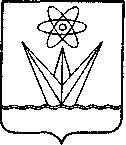  СОВЕТ ДЕПУТАТОВЗАКРЫТОГО АДМИНИСТРАТИВНО-ТЕРРИТОРИАЛЬНОГО ОБРАЗОВАНИЯ ГОРОДА ЗЕЛЕНОГОРСКА КРАСНОЯРСКОГО КРАЯРЕШЕНИЕ СОВЕТ ДЕПУТАТОВЗАКРЫТОГО АДМИНИСТРАТИВНО-ТЕРРИТОРИАЛЬНОГО ОБРАЗОВАНИЯ ГОРОДА ЗЕЛЕНОГОРСКА КРАСНОЯРСКОГО КРАЯРЕШЕНИЕ СОВЕТ ДЕПУТАТОВЗАКРЫТОГО АДМИНИСТРАТИВНО-ТЕРРИТОРИАЛЬНОГО ОБРАЗОВАНИЯ ГОРОДА ЗЕЛЕНОГОРСКА КРАСНОЯРСКОГО КРАЯРЕШЕНИЕ СОВЕТ ДЕПУТАТОВЗАКРЫТОГО АДМИНИСТРАТИВНО-ТЕРРИТОРИАЛЬНОГО ОБРАЗОВАНИЯ ГОРОДА ЗЕЛЕНОГОРСКА КРАСНОЯРСКОГО КРАЯРЕШЕНИЕ________________________г. Зеленогорскг. Зеленогорск№ ______№ ______Об избрании председателя Совета депутатов ЗАТО г. ЗеленогорскаОб избрании председателя Совета депутатов ЗАТО г. ЗеленогорскаОб избрании председателя Совета депутатов ЗАТО г. Зеленогорска